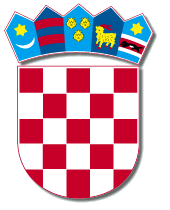 REPUBLIKA HRVATSKA                                                                                      VARAŽDINSKA ŽUPANIJA                                                                                                                   OPĆINA MARTIJANEC    OPĆINSKO VIJEĆE KLASA: 400-08/18-01/8URBROJ: 2186/19-01-18-1Martijanec, 30.11.2018.Na temelju članka 35. Zakona o lokalnoj i područnoj (regionalnoj) samoupravi (Narodne novine, br. 33/01, 60/01, 129/05, 109/07, 125/08, 36/09, 150/11, 144/12, 19/13, 137/15, 123/17), članka 49. Zakona o poljoprivrednom zemljištu (Narodne novine, br. 20/18), članka 31. Statuta Općine Martijanec (Službeni vjesnik Varaždinske županije br. 10/13, 24/13 i 18/18), Općinsko vijeće Općine Martijanec na 12. sjednici održanoj dana 30. studenog 2018. godine, donosi PROGRAMkorištenja sredstava ostvarenih od raspolaganja poljoprivrednim zemljištem u vlasništvu Republike Hrvatske za 2019. godinuČlanak 1.Ovim Programom utvrđuje se namjensko trošenje dijela od 65% sredstava ostvarenih u 2019. godini od raspolaganja poljoprivrednim zemljištem u vlasništvu Republike Hrvatske na području Općine Martijanec i to s osnova zakupa poljoprivrednog zemljišta.Članak 2.Prihod ostvaren u visini od 65% sredstava ostvarenih od zakupa poljoprivrednog zemljišta u vlasništvu Republike Hrvatske za 2019. godinu koje se nalazi na području Općine Martijanec planira se u visini od 6.500,00 kuna te će se isti utrošiti za uređenje ruralnog prostora održavanjem ruralne infrastrukture, u skladu s namjenom utvrđenom člankom 49. stavkom 3. Zakona o poljoprivrednom zemljištu (Narodne novine, br. 20/18). Ukoliko planirana sredstva ne budu ostvarena u navedenom iznosu, naknadnim će se izmjenama i dopunama odgovarajuće uskladiti sadržaj ovog Programa. Članak 3.Ovaj Program objavit će se u Službenom vjesniku Varaždinske županije, a stupa na snagu 1. siječnja 2019. godine.               PREDSJEDNIK           OPĆINSKOG VIJEĆA               Dubravko Besek